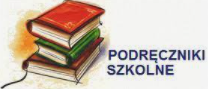 W Y K A Z   P O D R Ę C Z N I K Ó WROK SZKOLNY 2021/2022Oddział przedszkolnyPodręczniki do oddziału przedszkolnego zakupują rodzicePodręczniki do obowiązkowych zajęć edukacyjnych:W Y K A Z   P O D R Ę C Z N I K Ó W ROK SZKOLNY 2021/2022KLASA 1Podręczniki do obowiązkowych zajęć edukacyjnych,  w które wyposaża uczniów szkoła:Podręczniki,  które zakupuje uczeń:W Y K A Z   P O D R Ę C Z N I K Ó WROK SZKOLNY 2021/2022KLASA 2Podręczniki do obowiązkowych zajęć edukacyjnych,  w które wyposaża uczniów szkoła:Podręczniki,  które zakupuje uczeń:W Y K A Z   P O D R Ę C Z N I K Ó WROK SZKOLNY 2021/2022KLASA 3 Podręczniki do obowiązkowych zajęć edukacyjnych,  w które wyposaża uczniów szkoła:Podręczniki,  które zakupuje uczeń:W Y K A Z   P O D R Ę C Z N I K Ó WROK SZKOLNY 2021/2022KLASA 4Podręczniki do obowiązkowych zajęć edukacyjnych,  w które wyposaża uczniów szkoła:Podręczniki,  które zakupuje uczeń:W Y K A Z   P O D R Ę C Z N I K Ó WROK SZKOLNY 2021/2022KLASA 5Podręczniki do obowiązkowych zajęć edukacyjnych,  w które wyposaża uczniów szkoła:Podręczniki,  które zakupuje uczeń:W Y K A Z   P O D R Ę C Z N I K Ó WROK SZKOLNY 2021/2022KLASA 6 Podręczniki do obowiązkowych zajęć edukacyjnych,  w które wyposaża uczniów szkoła:Podręczniki,  które zakupuje uczeń:W Y K A Z   P O D R Ę C Z N I K Ó WROK SZKOLNY 2021/2022KLASA 7Podręczniki do obowiązkowych zajęć edukacyjnych,  w które wyposaża uczniów szkoła:Podręczniki,  które zakupuje uczeń:W Y K A Z   P O D R Ę C Z N I K Ó WROK SZKOLNY 2021/2022KLASA 8Podręczniki do obowiązkowych zajęć edukacyjnych,  w które wyposaża uczniów szkoła:Podręczniki,  które zakupuje uczeń:LP.ZAJĘCIA EDUKACYJNEPODRĘCZNIKI + ćwiczeniaPODRĘCZNIKI + ćwiczeniaPODRĘCZNIKI + ćwiczeniaPODRĘCZNIKI + ćwiczeniaLP.ZAJĘCIA EDUKACYJNETYTUŁ     (+ćwiczenia)AUTORWYDAWNICTWONR Z WYKAZU MEN1.Edukacja przedszkolna Nowi Tropiciele ”Sześciolatek”Karty pracy „pisze i liczę”, „Wielka księga Tropicieli’Beata GawrońskaEmilia RaczekWSiP2.Język angielskiBez podręczników3.ReligiaBez podręcznikówLP.ZAJĘCIA EDUKACYJNEPODRĘCZNIKI + ćwiczeniaPODRĘCZNIKI + ćwiczeniaPODRĘCZNIKI + ćwiczeniaPODRĘCZNIKI + ćwiczeniaLP.ZAJĘCIA EDUKACYJNETYTUŁ     (+ćwiczenia)AUTORWYDAWNICTWONR Z WYKAZU MEN1.Edukacja wczesnoszkolnaNowi Tropiciele (zestaw- podręczniki + ćwiczenia)A. BanasikE. BurakowskaA. BurdzińskaJ. DynarskaA. KamińskaR. KamińskiWSiP815/1/20172.Język angielskiTiger and friends 1 - Zeszyt ćwiczeń Carol ReadMark OrmerodMagdalena KondroMacmillan education1051/1/20193.Edukacja informatyczna-----------------------------4.ReligiaJesteśmy w rodzinie Pana Jezusa + ćwiczenia Szpet Jan, Jackowiak DanutaŚwięty WojciechAZ-1-01/10LP.ZAJĘCIA EDUKACYJNEPODRĘCZNIKI + ćwiczeniaPODRĘCZNIKI + ćwiczeniaPODRĘCZNIKI + ćwiczeniaPODRĘCZNIKI + ćwiczeniaLP.ZAJĘCIA EDUKACYJNETYTUŁ     (+ćwiczenia)AUTORWYDAWNICTWONR Z WYKAZU MEN1.Edukacja wczesnoszkolnaNowi Tropiciele + zestaw ćwiczeńBanasikE. BurakowskaA. BurdzińskaJ. DynarskaA. KamińskaR. KamińskiWSiP815/1/20172.Język angielskiTiger and friends 2 - Zeszyt ćwiczeń Carol ReadMark OrmerodMagdalena KondroMacmillan education836/2/20183.Edukacja informatyczna---------------------------------------------------4.ReligiaKochamy pana Jezusa Szpet Jan, Jackowiak DanutaŚwięty WojciechAZ-1-01/10LP.ZAJĘCIA EDUKACYJNEPODRĘCZNIKI + ćwiczeniaPODRĘCZNIKI + ćwiczeniaPODRĘCZNIKI + ćwiczeniaPODRĘCZNIKI + ćwiczeniaLP.ZAJĘCIA EDUKACYJNETYTUŁ     (+ćwiczenia)AUTORWYDAWNICTWONR Z WYKAZU MEN1.Edukacja wczesnoszkolnaNowi Tropiciele – karty ćwiczeń kl. 3WSiP815/5/2019-815/6/20192.Język angielskiTiger 3 Zeszyt ćwiczeńCarol ReadMark OrmerodMagdalena KondroMacmillan education836/3/20193.Edukacja informatyczna---------------------------------------------------------------------------------------------4.ReligiaPrzyjmujemy pana Jezusa Szpet Jan, Jackowiak DanutaŚw. WojciechAZ-1-01/10LP.ZAJĘCIA EDUKACYJNEPODRĘCZNIKI + ćwiczeniaPODRĘCZNIKI + ćwiczeniaPODRĘCZNIKI + ćwiczeniaPODRĘCZNIKI + ćwiczeniaLP.ZAJĘCIA EDUKACYJNETYTUŁ     (+ćwiczenia)AUTORWYDAWNICTWONR Z WYKAZU MEN1.Język polskiMiędzy nami. Język polski 4 +Ćwiczenia (Wersja B). Nowa szkoła podstawowa.A. Łuczak, A. MurdzekA. Łuczak, A. Murdzek, K. Krzemieniewska-KlebanGWO867/1//20172.Język angielskiBrainy + zeszyt przedmiotowyNick BeareMacmillan education831/1/20173.MuzykaMuzyka Teresa WójcikMAC909/1/20174.Plastyka------------------------------------------------------------5.HistoriaHistoria 4 „Podróże w czasie” T. MałkowskiGWO829/1/2017 6.PrzyrodaTajemnice przyrody (nowa edycja) + ćwiczeniaM. Marko - Worłowska,J. Stawarz, F. SzlajferĆw. J. Golonko, U. Moździerz J. StawarzNowa Era863/2019/z17.MatematykaMatematyka z plusem 4 + ćwiczenia cz. 1 i 2M. Dobrowolska, M. Jucewicz, M. Karpiński, P. ZarzyckiGWO780/1/20178.InformatykaLubię to!Podręcznik do informatyki dla klasy czwartej szkoły podstawoweMichał KęskaNowa Era847/1/2020/z19.TechnikaJak to działa?Podręcznik do techniki dla klasy czwartej szkoły podstawowejLech Łabecki, Marta ŁabeckaNowa Era295/1/201710.ReligiaJestem chrześcijaninemSzpet Jan, Jackowiak DanutaŚw. WojciechAZ-21-01/10/P0-1/11LP.ZAJĘCIA EDUKACYJNEPODRĘCZNIKI + ćwiczeniaPODRĘCZNIKI + ćwiczeniaPODRĘCZNIKI + ćwiczeniaPODRĘCZNIKI + ćwiczeniaLP.ZAJĘCIA EDUKACYJNETYTUŁ     (+ćwiczenia)AUTORWYDAWNICTWONR Z WYKAZU MEN1.Język polskiMiędzy nami. Język polski 5 +Ćwiczenia (wersja B) Nowa szkoła podstawowaA. ŁuczakA. MurdzekGWO867/2/20182.Język angielskiBrainy + ćwiczenia Nick BeareMacmillan 856/2/20183.MuzykaMuzykaTeresa WójcikMAC909/1/20174.Plastyka------------------------------------------------------------------------------------------------------------------------5.HistoriaPodróże w czasie G. WojciechowskiĆw. B. Olszewska,         W.  Syrduk-FertschNowa Era877/2/20186.GeografiaPlaneta Nowa Podręcznik: Feliks Szlajfer, Zbigniew Zaniewicz, Tomasz Rachwał, Roman MalarzKamila SkomorokoNowa Era906/1/20187.BiologiaPuls życia Podręcznik: Marian Sęktas, Joanna StawarzJolanta Holeczek, Jolanta Pawłowska, Jacek PawłowskiNowa Era844/1/20188.MatematykaMatematyka z plusem  5   +ćwiczenia wersja B (część 1 i 2)?Podręcznik: Małgorzata Dobrowolska, Marta Jucewicz, Marcin Karpiński, Potr Zarzycki;Ćwiczenia: Z. Bolałek, M. Dobrowolska, A. Mysior, S. Wojtan.GWO780/2/20189.InformatykaLubię to!Podręcznik do informatyki dla klasy piątej szkoły podstawowejMichał KęskaNowa Era847/2/201810.TechnikaJak to działa?Podręcznik do techniki dla klasy piątej szkoły podstawowejLech Łabecki, Marta ŁabeckaNowa Era295/2/201811.ReligiaWierzę w BogaSzpet Jan, Jackowiak DanutaŚw. WojciechAZ-2-01/10LP.ZAJĘCIA EDUKACYJNEPODRĘCZNIKI + ćwiczeniaPODRĘCZNIKI + ćwiczeniaPODRĘCZNIKI + ćwiczeniaPODRĘCZNIKI + ćwiczeniaLP.ZAJĘCIA EDUKACYJNETYTUŁ     (+ćwiczenia)AUTORWYDAWNICTWONR Z WYKAZU MEN1.Język polskiMiędzy nami 6 +Zeszyt ćwiczeń wersja BA. ŁuczakA. MurdzekGWO867/3/20192.Język angielskiEvolution Plus 3 - podręcznikNick BeareMacmillan edukation856/3/20193.MuzykaMuzyka Teresa WójcikMAC909/4/20204.Plastyka---------------------------------------------------------------------5.Historia Wczoraj i dziś Bogumiła Olszewska, Wiesława Surdyk-Fertsch, Grzegorz WojciechowskiNowa Era877/3/20196.Biologia Puls życia J. Stawarz, M. Fijałkowska-KorekS. GębicaA. SiwikNowa Era844/2/20197.GeografiaPlaneta Nowa +ćwiczeniaT. RachwałR. MalarzD. SzczypińskiNowa Era 906/2/20198.MatematykaMatematyka z plusem + ćwiczenia (1,2)M. Dobrowolska,           M. Jucewicz,                            M. Karpiński,                        P. ZarzyckiGWO780/3/20199.InformatykaLubię to!Michał KęskaNowa Era847/3/201810.TechnikaJak to działa?Lech Łabecki, Marta ŁabeckaNowa Era295/3/201911.ReligiaWierzę w KościółSzpet Jan, Jackowiak DanutaŚwięty WojciechAZ-2-01/10LP.ZAJĘCIA EDUKACYJNEPODRĘCZNIKI + ćwiczeniaPODRĘCZNIKI + ćwiczeniaPODRĘCZNIKI + ćwiczeniaPODRĘCZNIKI + ćwiczeniaLP.ZAJĘCIA EDUKACYJNETYTUŁ     (+ćwiczenia)AUTORWYDAWNICTWONR Z WYKAZU MEN1.Język polskiMiędzy nami 7A. Łuczak,                    E. E. Prylińska,                        A. Suchowierska,                        R. MaszkaGWO867/4/20172.Język angielskiRepetytorium ósmoklasisty cz. 1 dla klasy 7 + zeszyt ćwiczeńMalcolm Mann, Steve Taylore - KnowlesMacmillan education1100/1/20203.HistoriaHistoria 7. Podróże w czasie. Podręcznik  +ćwiczeniaT. MałkowskiGWO829/4/20174.GeografiaPlaneta Nowa Podręcznik do geografii dla klasy siódmej szkoły podstawowej Nowa edycja 2020–2022Roman Malarz, Mariusz Szubert, Tomasz RachwałNowa Era906/3/2019/z15.BiologiaPuls życia. Podręcznik do biologii dla klasy siódmej szkoły podstawowej Nowa edycja 2020–2022Podręcznik: Małgorzata JefimowNowa Era844/3/2020/z16.ChemiaChemia Nowej Ery. Podręcznik do chemii dla klasy siódmej szkoły podstawowej Nowa edycja 2020–2022+ zeszyt ćwiczeń Podręcznik: Jan Kulawik, Teresa Kulawik, Maria LitwinĆwiczenia: Małgorzata Mańska, Elżbieta MegielNowa Era785/1/20177.FizykaSpotkania z fizyką Grażyna Francuz -OrnatTeresa KulawikMaria Nowotny-RóżańskaNowa Era885/1/20178.MatematykaMatematyka z plusem 7 + zeszyt ćwiczeńpodstawowe praca zbiorowa pod redakcją M. DobrowolskiejJ. LechGWO780/4/20179.MuzykaKlucz do muzykiK. Jakóbczak – Drążek, A. Sołtysik, W. SołtysikWSiP858/4/201710.Plastyka---------------------------------------------------------------11.InformatykaLubię to!Grażyna KobaNowa Era847/4/2020/z112.Język niemieckiaha! NeuA. Potapowicz, K. TkaczykWSiP: 798/1/201713.ReligiaSpotkania ze SłowemSzpet Jan, Jackowiak DanutaŚw. WojciechAZ-2-01/10LP.ZAJĘCIA EDUKACYJNEPODRĘCZNIKI + ćwiczeniaPODRĘCZNIKI + ćwiczeniaPODRĘCZNIKI + ćwiczeniaPODRĘCZNIKI + ćwiczeniaLP.ZAJĘCIA EDUKACYJNETYTUŁ     (+ćwiczenia)AUTORWYDAWNICTWONR Z WYKAZU MEN1.Język polskiMiędzy nami 8+ zeszyt ćwiczeńA. Łuczak,                               E. Prylińska,                             K. Krzemieniewska-Kleban,                                     A. SuchowierskaGWO867/5/20182.Język angielskiRepetytorium Ósmoklasisty – podręcznik  +ćwiczeniaMalcolm Mann, Steve Taylore-KnowlesAutor zeszytu ćwiczeń: Karolina Kotorowicz-Jasińska, Zbigniew PokrzewińskiMacmillan education925/20183.Język niemieckiaha! NeuA. Potapowicz, K. TkaczykWSiP4.HistoriaPodróże w czasie T. MałkowskiGWO5.Wiedza o społeczeństwie„Dziś i Jutro”I. Janicka, A. Janicki, A. Kucia – Maćkowska, T. MaćkowskiNowa Era874/20176.GeografiaPlaneta Nowa + zeszyt ćwiczeńPodręcznik: Tomasz Rachwał, Dawid SzczypińskiĆwiczenia: Ryszard PrzybyłNowa Era906/4/20187.BiologiaPuls życia + zeszyt ćwiczeń Podręcznik: Beata Sągin, Andrzej Boczarowski, Marian SęktasĆwiczenia: Jolanta Holeczek, Barbara Januszewska-HasiecNowa Era844/3/20188.ChemiaChemia Nowej Ery Podręcznik: Jan Kulawik, Teresa Kulawik, Maria LitwinNowa Era785/2/20189.FizykaSpotkania z fizyką. Podręcznik dla klasy ósmej szkoły podstawowej.Grażyna Francuz  Ornat, Teresa Kulawik, Maria Nowotny-RóżańskaNowa Era818/2/201810.MatematykaMatematyka z plusem 8 + zeszyt ćwiczeń podstawowe praca zbiorowa pod redakcją M. DobrowolskiejJ. LechGWO780/5/201811.InformatykaLubię to!Grażyna KobaNowa Era847/5/201812.Edukacja dla bezpieczeństwaŻyję i działam bezpieczniePodręcznik: Jarosław SłomaNowa Era846/201713.ReligiaAby nie ustać w drodzeSzpet Jan, Jackowiak DanutaŚwięty WojciechAZ-2-01/10